L’Art–Scène-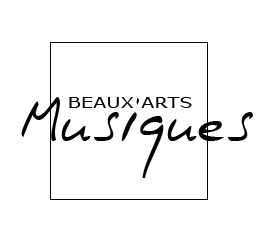 Montpellier STAGE D’HIVER à « L’Art-Scène-Montpellier / Beaux ’Arts Musique », JANVIER-FEVRIER 2015Pierre-Henri XUEREB, alto      		 Hélène Dautry , violoncelleVincent BEER-DEMANDER, mandolineCours d’instrument : du jeudi 29 janvier, 14 h, au lundi 2 février 2015, 12 hTarifs :Frais de dossier, d’occupation des salles et pianiste : 80 euros (non remboursables, à régler à l’inscription, par chèque à l’ordre de « L’Art-Scène-Montpellier » ou virement)Frais pédagogiques : 280 euros, à régler directement aux professeursFrais pédagogiques Mandoline (durée plus courte) : 200 euros, renseignement chez V. Beer-Demander au 0621752212 ou vincent.beer-demander@wanadoo.frFrais d’hébergement : Hébergement chez l’habitant conseillé (proximité et confort !) : 80 euros pour quatre nuits, petit-déjeuner compris (ou bien 20 euros la nuit … )Hébergement à l’hôtel  possible. Renseignements sur www.ot-montpellier.fr ou au 04 67 60 60 60. Repas : un tarif de 85 euros a été négocié pour cinq repas qui seront pris en commun par les élèves et professeurs (jeudi soir, vendredi midi, samedi soir, dimanche midi, dimanche soir)Pour tout renseignement, contacter M. Friedrich Alber au 04 67 79 24 08 ou 06 86 28 25 17, email : friedrich.alber@gmail.com 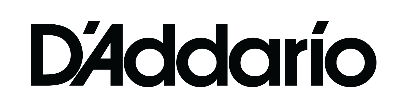 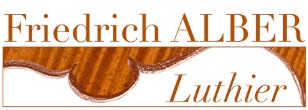 L’Art-Scène-Montpellier ,  association loi 1901       4 rue de la cavalerie - 34000 Montpellier - Tel. 0467792408 -  friedrich.alber@gmail.comL’Art-Scène-Montpellier FICHE D’INSCRIPTIONA renvoyer dès que possible (nombre de places limité !) à Friedrich ALBER, luthier, 4 rue de la Cavalerie, 34000 Montpellier, accompagné d’un chèque de 80 euros à l’ordre de » L’Art-Scène-Montpellier » pour les frais de dossier.Nom :					Prénom :Adresse :Code postal :				VilleTel. :					Email :Date de naissance :				Nationalité :Instrument :Niveau d’études :Conservatoire fréquenté :Formule choisie :Hébergement chez l’habitant : 	OUI / NON (rayer la mention inutile)Pour les stagiaires mineurs :Nom et prénom du représentant légal :Adresse (si différente de celle mentionnée ci-dessus) :Code postal :			Ville :Tel :Date :					Signature :					(Représentant légal si mineur)Joindre impérativement une décharge parentale pour tout élève mineur.               L’Art-Scène-Montpellier ,  association loi 1901     4 rue de la cavalerie - 34000 Montpellier - Tel. 0467792408 -  friedrich.alber@gmail.com